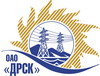 Открытое акционерное общество«Дальневосточная распределительная сетевая  компания»ПРОТОКОЛ ВЫБОРА ПОБЕДИТЕЛЯПРЕДМЕТ ЗАКУПКИ: право заключения Договора на выполнение работ для нужд филиала «Приморские электрические сети Ремонт ВЛ-10 кВ Ф-1 «Отрадное» от ПС "Ивановка" (закупка 1603, раздел 1.1 ГКПЗ 2013 г.).Плановая стоимость: 1 559 100,0 руб. без НДС. Указание о проведении закупки от 05.09.2013 № 94.ПРИСУТСТВОВАЛИ: постоянно действующая Закупочная комиссия 2-го уровня.ВОПРОСЫ ЗАСЕДАНИЯ ЗАКУПОЧНОЙ КОМИССИИ:О признании предложений соответствующими условиям закупки.О предварительной ранжировке предложений участников закупки. О проведении переторжки.Выбор победителя закупки.ВОПРОС 1 «О признании предложений соответствующими условиям закупки»РАССМАТРИВАЕМЫЕ ДОКУМЕНТЫ:Протокол процедуры вскрытия конвертов с заявками участников.Сводное заключение экспертов Моториной О.А., Михайлова А.В., Лаптева И.А.Предложения участников.ОТМЕТИЛИ:Предложения  ООО «Дальэнергострой» г. Находка, Филиал ОАО «ВСЭСС» ПМК № 16 г. Уссурийск признаются удовлетворяющими по существу условиям закупки. Предлагается принять данные предложения к дальнейшему рассмотрению. ВОПРОС 2 «О предварительной ранжировке предложений участников закупки»РАССМАТРИВАЕМЫЕ ДОКУМЕНТЫ:Протокол процедуры вскрытия конвертов с заявками участников.Сводное заключение экспертов Моториной О.А., Михайлова А.В., Лаптева И.А.Предложения участников.ОТМЕТИЛИ:В соответствии с критериями и процедурами оценки, изложенными в документации о закупке, предлагается ранжировать предложения следующим образом:1 место: Филиал ОАО «ВСЭСС» ПМК № 16, г. Уссурийск с ценой 1 317 446,94 руб. без НДС (1 554 587,39 руб. с НДС).  В цену включены все налоги и обязательные платежи, все скидки. Срок выполнения: с 01.10.2013 г. до 31.12.2013 г.  Условия оплаты: без аванса, текущие платежи выплачиваются в течение 30 (тридцати) дней следующих за месяцем в котором выполнены работы, после подписания справки о стоимости выполненных работ КС-3. Гарантия на своевременное и качественное выполнение работ, а также устранение дефектов, возникших по вине Подрядчика  60 месяцев со дня подписания акта сдачи. Гарантия на материалы и оборудование, поставляемое подрядчиком не менее 60 месяцев. Предложение имеет статус оферты и действует до  18.11.2013 г.2 место: ООО «Дальэнергострой» г. Находка с ценой  1 536 423,0 руб. без НДС (НДС не предусмотрен). В цену включены все налоги и обязательные платежи, все скидки. Срок выполнения: октябрь - декабрь 2013 г.  Условия оплаты: без аванса, текущие платежи выплачиваются в течение 30 (тридцати) дней следующих за месяцем в котором выполнены работы, после подписания справки о стоимости выполненных работ КС-3. Гарантия на своевременное и качественное выполнение работ, а также устранение дефектов, возникших по вине Подрядчика  36 месяцев со дня подписания акта сдачи. Гарантия на материалы, поставляемые подрядчиком не менее 36 месяцев.  Предложение имеет статус оферты и действует до  15.01.2014 г.ВОПРОС 3 «О проведении переторжки»ОТМЕТИЛИ:Учитывая результаты экспертизы предложений Участников закупки, Закупочная комиссия полагает не целесообразным проведение переторжки.ВОПРОС 4 «Выбор победителя закупки»ОТМЕТИЛИ:На основании вышеприведенной ранжировки предложений Участников закупки предлагается признать Победителям Участника занявшего первое место.РЕШИЛИ:Признать предложения ООО «Дальэнергострой» г. Находка, Филиал ОАО «ВСЭСС» ПМК № 16 г. Уссурийск соответствующими условиям закупки. Утвердить ранжировку предложений участников закупки1 место Филиал ОАО «ВСЭСС» ПМК № 16 г. Уссурийск2 место ООО «Дальэнергострой» г. НаходкаНе проводить переторжку.Признать Победителем закупкиФилиал ОАО «ВСЭСС» ПМК № 16, г. Уссурийск с ценой 1 317 446,94 руб. без НДС (1 554 587,39 руб. с НДС).  В цену включены все налоги и обязательные платежи, все скидки. Срок выполнения: с 01.10.2013 г. до 31.12.2013 г.  Условия оплаты: без аванса, текущие платежи выплачиваются в течение 30 (тридцати) дней следующих за месяцем в котором выполнены работы, после подписания справки о стоимости выполненных работ КС-3. Гарантия на своевременное и качественное выполнение работ, а также устранение дефектов, возникших по вине Подрядчика  60 месяцев со дня подписания акта сдачи. Гарантия на материалы и оборудование, поставляемое подрядчиком не менее 60 месяцев. Предложение имеет статус оферты и действует до  18.11.2013 г.Ответственный секретарь Закупочной комиссии 2 уровня                                        О.А.МоторинаТехнический секретарь Закупочной комиссии 2 уровня                                             О.В.Чувашова            №  515/УР-ВПг. Благовещенск30  сентября 2013 г.